О внесении изменений в постановление администрации Цивильского муниципального округа Чувашской Республики от 07 февраля 2023 года № 79 "Об утверждении Бюджетного прогноза Цивильского муниципального округа Чувашской Республики на период до 2035 года»В соответствии со статьей 170.1 Бюджетного кодекса Российской Федерации, статьей 5 Федерального закона от 28.06.2014 N 172-ФЗ "О стратегическом планировании в Российской Федерации", статьей 18 Решения Собрания депутатов Цивильского муниципального округа Чувашской Республики от 11.11.2022 N 4-2 "Об утверждении Положения о регулировании бюджетных правоотношений в Цивильском муниципальном округе Чувашской Республики" администрация Цивильского муниципального округа Чувашской Республики ПОСТАНОВЛЯЕТ:Внести в Бюджетный прогноз Цивильского муниципального округа Чувашской Республики, утвержденный постановлением администрации Цивильского муниципального округа Чувашской Республики от 07 февраля 2023 года № 79 (далее – Бюджетный прогноз до 2035 года), следующие изменения:Раздел I «Основные итоги исполнения консолидированного бюджета Цивильского района Чувашской Республики и условия формирования бюджетного прогноза Цивильского муниципального округа Чувашской Республики в текущем периоде» изложить в следующей редакции:«I. Основные итоги исполнения консолидированного бюджета Цивильского района Чувашской Республики, бюджета Цивильского муниципального округа Чувашской Республики и условия формирования бюджетного прогноза Цивильского муниципального округа Чувашской Республики в текущем периодеВ Цивильском районе Чувашской Республики, а также в Цивильском муниципальном округе Чувашской Республики на протяжении ряда последних лет проводилась работа по реализации комплекса мер, направленных на повышение качества бюджетного планирования и исполнения бюджета, увеличение поступлений налоговых и неналоговых доходов, консолидацию бюджетных расходов и снижение долговой нагрузки на бюджет района и округа.Работа по укреплению налогового потенциала и увеличению поступлений доходов в бюджет муниципалитета осуществлялась по следующим основным направлениям:- принятие мер, направленных на увеличение доходной базы консолидированного бюджета Цивильского района Чувашской Республики и бюджета Цивильского муниципального округа Чувашской Республики, уменьшение недоимки;- оптимизация налоговых льгот.В целях укрепления доходной базы бюджета Цивильского района Чувашской Республики и бюджетов поселений Цивильского района Чувашской Республики была выстроена система межведомственного взаимодействия органов местного самоуправления Цивильского района Чувашской Республики и контрольно-надзорных органов по вопросам легализации налоговой базы и сокращения задолженности по платежам в консолидированный бюджет района.Доходная база бюджета стала более устойчивой в результате усиления влияния на формирование доходов бюджета имущественных налогов.В целях обеспечения сбалансированности бюджетов бюджетной системы в Цивильском районе и Цивильском муниципальном округе проводится взвешенная бюджетная политика, направленная на оптимизацию и повышение эффективности бюджетных расходов. С 2013 года проводятся мероприятия, направленные на оптимизацию бюджетной сети и численности работников бюджетной сферы, совершенствование мер социальной поддержки отдельных категорий граждан путем внедрения принципа адресности и нуждаемости, повышение эффективности использования муниципального имущества.Внедрение принципов бюджетирования, ориентированного на результат, позволило создать систему учета потребности и утвердить требования к качеству социальных услуг.Благодаря вышеуказанным мерам, направленным на совершенствование системы управления муниципальными финансами, повысилась обоснованность решений, принимаемых при распределении бюджетных ассигнований и использовании бюджетных средств. В результате реализации вышеуказанных мер консолидированный бюджет Цивильского района Чувашской Республики за 2022 год исполнен в целом по доходам в объеме 1 262,9 млн. рублей, в том числе по налоговым и неналоговым доходам - 411,3 млн. рублей, с ростом к уровню 2021 года на 13,3%.В структуре налоговых и неналоговых доходов консолидированного бюджета Цивильского муниципального округа Чувашской Республики в 2022 году наибольший удельный вес занимали следующие налоги: налог на доходы физических лиц (67,1%), налога, взимаемой по упрощенной системе налогообложения (4,9%), акцизы по подакцизным товарам (5,1%).Поступление налога на доходы физических лиц в консолидированный бюджет Цивильского муниципального округа Чувашской Республики в 2022 году составило 275 813,5 тыс. рублей (114,9% к уровню 2021 года), налога, взимаемой по упрощенной системе налогообложения, - 20 306,8 тыс. рублей (104,0% к уровню 2021 года), земельного налога - 16 330,9 тыс. рублей (105,1% к уровню 2021 года), акцизов по подакцизным товарам (на нефтепродукты) - 20 875,7 тыс. рублей (123,1% к уровню 2021 года).В 2022 году безвозмездные поступления в консолидированный бюджет Цивильского района Чувашской Республики из федерального бюджета, республиканского бюджета Чувашской Республики и из бюджетов поселений Цивильского района Чувашской Республики составили 851 582,3 тыс. рублей.Консолидированный бюджет Цивильского района Чувашской Республики за 2022 год по расходам исполнен в сумме 1 195,2 млн. рублей, со снижением к уровню 2021 года на 13,6%.По итогам 2022 года консолидированный бюджет Цивильского района Чувашской Республики исполнен с профицитом в объеме 67 649,6 тыс. рублей при плановом дефиците в размере 64 449,7 тыс. рублей.Бюджет Цивильского муниципального округа Чувашской Республики за 2023 год исполнен по доходам в объеме 1 952,5 млн. рублей, в том числе по налоговым и неналоговым доходам – 372,5 млн. рублей, со снижением к уровню 2022 года на 9,4%.В структуре налоговых и неналоговых доходов бюджета Цивильского муниципального округа Чувашской Республики в 2023 году наибольший удельный вес занимали следующие налоги: налог на доходы физических лиц (57,3%), налога, взимаемой по упрощенной системе налогообложения (5,6%), акцизы по подакцизным товарам (5,7%).Поступление налога на доходы физических лиц в бюджет Цивильского муниципального округа Чувашской Республики в 2023 году составило 213 629,1 тыс. рублей (77,5% к уровню 2022 года), налога, взимаемой по упрощенной системе налогообложения, - 21 010,3 тыс. рублей (103,5% к уровню 2022 года), земельного налога - 16 258,2 тыс. рублей (99,6% к уровню 2022 года), акцизов по подакцизным товарам (на нефтепродукты) – 21 209,4 тыс. рублей (101,6% к уровню 2022 года).В 2023 году безвозмездные поступления в бюджет Цивильского муниципального округа Чувашской Республики из федерального бюджета, республиканского бюджета Чувашской Республики составили 1 580,0 млн. рублей.Бюджет Цивильского муниципального округа Чувашской Республики за 2023 год по расходам исполнен в сумме 1 994,5 млн. рублей, что сложилось с ростом к уровню 2022 года на 66,9%.По итогам 2023 года бюджет Цивильского муниципального округа Чувашской Республики исполнен с дефицитом в объеме 42 018,7 тыс. рублей при плановом дефиците в размере 145 315,8 тыс. рублей.»В разделе III «Прогноз основных характеристик бюджета Цивильского муниципального округа Чувашской Республики»: абзац 6 изложить в следующей редакции:«Индекс промышленного производства в 2023 - 2025 году по базовому варианту составит в пределах 103,0-103,5%, в 2026 году - 105,0%, в 2030 году - 104,1%, в 2035 году - 104,0%.»;абзац 9 изложить в следующей редакции:«По прогнозной оценке, с учетом экономической ситуации в 2023 году прогнозируется увеличение темпов роста инвестиций в основной капитал и по базовому варианту составит 105,4%, в 2024 году - 102,1%, в 2025 году - 102,4%, в 2026 году - 102,3%, в 2030 году - 104,6%, в 2035 году - 104,0%. Прогнозируемый рост инвестиций в 2024 - 2025 годах будет связан с реализацией проектов, которые внесут заметный вклад в развитие экономики, обеспечат весомый социальный эффект.»В подразделе 3.1. «Основные подходы к формированию доходов бюджета Цивильского муниципального округа Чувашской Республики до 2035 года» раздела III «Прогноз основных характеристик бюджета Цивильского муниципального округа Чувашской Республики» абзац 13 изложить в следующей редакции:«Структура собственных доходов бюджета Цивильского муниципального округа Чувашской Республики на период до 2035 года представлена в таблице 1.Таблица 1Структура
собственных доходов бюджета Цивильского муниципального округа Чувашской Республики на период до 2035 года  3) Приложение № 1 к Бюджетному прогнозу до 2035 года изложить в следующей редакции:«Приложение 1
к бюджетному прогнозу Цивильского
муниципального округа Чувашской
Республики на период до 2035 годаПрогноз
основных характеристик бюджета Цивильского муниципального округа Чувашской Республики до 2035 годаТыс. рублейПриложение № 2 к Бюджетному прогнозу до 2035 года изложить в следующей редакции:«Приложение 2
к бюджетному прогнозу Цивильского
муниципального округа Чувашской
Республики на период до 2035 годаПоказатели
финансового обеспечения муниципальных программ Цивильского муниципального округа Чувашской Республики до 2035 годатыс. рублейКонтроль за исполнением настоящего постановления возложить на финансовый отдел администрации Цивильского муниципального округа Чувашской Республики.Настоящее постановление вступает в силу после его официального опубликования (обнародования). Глава Цивильскогомуниципального округа                                                    А.В. ИвановЧĂВАШ РЕСПУБЛИКИ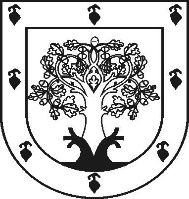  ЧУВАШСКАЯ РЕСПУБЛИКАÇĚРПӲМУНИЦИПАЛЛĂ                                                     ОКРУГĔНАДМИНИСТРАЦИЙĚЙЫШĂНУ2024ç. нарăс уйӑхĕн 28-мӗшӗ 164 №Çěрпÿ хулиАДМИНИСТРАЦИЯ ЦИВИЛЬСКОГО МУНИЦИПАЛЬНОГО ОКРУГАПОСТАНОВЛЕНИЕ   28 февраля 2024г. № 164  город ЦивильскНаименование показателяВариант развития экономикиЗначения показателя по годамЗначения показателя по годамЗначения показателя по годамЗначения показателя по годамЗначения показателя по годамЗначения показателя по годамНаименование показателяВариант развития экономики202320242025202620302035Собственные доходы - всего, тыс. рублейконсервативный372 548,0336 740,0353 310,0379 960,01 852 813,93 350 087,8Собственные доходы - всего, тыс. рублейбазовый372 548,0337 773,7354 431,3381 093,71 856 896,93 391 686,8налог на доходы физических лиц, тыс. рублейконсервативный213 629,1223 550,0239 560,0264 090,01 187 020,02 676 704,8налог на доходы физических лиц, тыс. рублейбазовый213 629,1223 905,1240 035,4264 617,61 300 599,02 718 303,8доля в общем объеме собственных доходов, %консервативный57,366,467,869,564,179,9доля в общем объеме собственных доходов, %базовый57,366,367,769,470,080,0акцизы, тыс. рублейконсервативный21 209,421 600,022 100,022 670,0112 914,0138 006,0акцизы, тыс. рублейбазовый21 209,421 623,022 188,222 758,4122 855,1156 171,8доля в общем объеме собственных доходов, %консервативный5,76,46,26,06,14,1доля в общем объеме собственных доходов, %базовый5,76,46,36,06,64,6налоги на совокупный доход, тыс. рублейконсервативный22 845,625 217,025 930,026 946,0120 049,6146 727,2налоги на совокупный доход, тыс. рублейбазовый22 845,625 412,026 218,027 122,0131 820,8167 568,8доля в общем объеме собственных доходов, %консервативный6,17,57,37,16,54,4доля в общем объеме собственных доходов, %базовый6,17,57,47,17,14,5налоги на имущество, тыс. рублейконсервативный28 175,328 570,028 920,029 320,0143 694,0175 626,0налоги на имущество, тыс. рублейбазовый28 175,328 649,029 021,029 427,0158 908,2202 002,0доля в общем объеме собственных доходов, %консервативный7,68,58,27,77,75,2доля в общем объеме собственных доходов, %базовый7,68,58,27,78,66,0»Наименование показателяНаименование показателя20222023202420252026202720282029203020312032203320342035203512345678910111213141515I. Консервативный вариантI. Консервативный вариантI. Консервативный вариантI. Консервативный вариантI. Консервативный вариантI. Консервативный вариантI. Консервативный вариантI. Консервативный вариантI. Консервативный вариантI. Консервативный вариантI. Консервативный вариантI. Консервативный вариантI. Консервативный вариантI. Консервативный вариантI. Консервативный вариантДоходы бюджета Цивильского муниципального округа, тыс. рублей1262887,21952511,81412830,01058510,01083200,01106327,91144637,51171357,81243456,31275247,61324289,61356347,51430265,11480145,01480145,0в том числе:налоговые и неналоговые доходы, тыс. рублей411304,9372548,0336740,0353310,0379960,0403086,5441396,1468116,4540214,9572006,2621048,2653106,1727023,7776903,6776903,6безвозмездные перечисления, тыс. рублей851582,31579963,81076090,0705200,6703241,4703241,4703241,4703241,4703241,4703241,4703241,4703241,4703241,4703241,4703241,4Изменение собственных доходов бюджета Цивильского муниципального округа к предыдущему году, процентов90,690,3104,9107,5106,1109,5106,1115,4105,9108,6105,2111,3106,9106,9к 2022 г., процентов90,681,985,992,498,0107,3113,8131,3139,1151,0158,8176,8188,9188,9Расходы бюджета Цивильского муниципального округа, тыс. рублей1195237,61994530,51435630,01058510,01083200,01106327,91144637,51171357,81243456,31275247,61324289,61356347,51430265,11480145,01480145,0из них условно утверждаемые (утвержденные) расходы, тыс. рублей0,00,00,010100,321446,921869,822637,323159,224570,225211,126169,327211,128298,629488,529488,5Дефицит/профицит, тыс. рублей67649,6-42018,7-22800,00,00,00,00,00,00,00,00,00,00,00,00,0II. Базовый вариантII. Базовый вариантII. Базовый вариантII. Базовый вариантII. Базовый вариантII. Базовый вариантII. Базовый вариантII. Базовый вариантII. Базовый вариантII. Базовый вариантII. Базовый вариантII. Базовый вариантII. Базовый вариантII. Базовый вариантII. Базовый вариантДоходы бюджета Цивильского муниципального округа, тыс. рублей1262887,21952511,81476554,11059631,91084335,11107427,81145937,41172470,91244026,41276574,31325289,01378324,81433701,11494004,61494004,6в том числе:налоговые и неналоговые доходы, тыс. рублей411304,9372548,0337773,7354431,3381093,7404186,4442696,0469229,5540785,0573332,9622047,6675083,4730459,7790763,2790763,2безвозмездные перечисления, тыс. рублей851582,31579963,81138780,4705200,6703241,4703241,4703241,4703241,4703241,4703241,4703241,4703241,4703241,4703241,4703241,4Изменение собственных доходов бюджета Цивильского муниципального округа к предыдущему году, процентов90,690,7104,9107,5106,1109,5106,0115,2106,0108,5108,5108,2108,2108,2к 2022 г., процентов90,682,186,292,698,3107,6114,1131,5139,4151,2164,1177,6192,3192,3Расходы бюджета Цивильского муниципального округа, тыс. рублей1195237,61994530,51499665,51059631,91084335,11107427,81145937,41172470,91244026,41276574,31325289,01378324,81433701,11494004,61494004,6из них условно-утвержденные расходы, тыс. рублей0,00,00,010100,321446,921875,822641,523162,224575,125214,126172,227219,128307,929496,829496,8Дефицит/профицит, тыс. рублей67649,6-42018,7-23111,40,00,00,00,00,00,00,00,00,00,00,00,0Муниципальный долг Цивильского муниципального округа, тыс. рублей0,00,00,00,00,00,00,00,00,00,00,00,00,00,00,0Отношение муниципального долга Цивильского муниципального округа к налоговым и неналоговым доходам, процентов0,00,00,00,00,00,00,00,00,00,00,00,00,00,0»0,0»Наименование государственной программы Чувашской РеспубликиНаименование государственной программы Чувашской Республики20222023202420252026202720282029203020312032203320342035123456789101112131415Социальная поддержка граждан4421,75165,15214,85328,15377,65576,65743,95858,76169,36311,26525,76754,16997,37263,2в том числе за счет:федеральных средств0,00,00,00,00,00,00,00,00,00,00,00,00,00,0республиканских средств4212,24388,44 864,84 978,15 027,65 213,65370,05 477,45 767,75 900,46 101,06 314,56 541,96 790,5собственных средств209,8776,7350,0350,0350,0363,0373,8381,3401,5410,8424,7439,6455,4472,7Развитие культуры и туризма63158,9159584,979199,876544,176544,179988,682868,284939,990376,092906,696622,8100681,0104909,6109525,6в том числе за счет:федеральных средств623,28183,9280,50,00,00,00,00,00,00,00,00,00,00,0республиканских средств8222,872366,444,341,541,543,444,946,149,050,452,454,656,959,4собственных средств54312,979034,678875,076502,676502,679945,282823,284893,890327,092856,296570,4100626,4104852,7109466,2Развитие физической культуры и спорта16613,921825,318883,517490,417490,418277,518935,519389,920611,521168,022014,722917,323879,824930,5в том числе за счет:федеральных средств0,02937,80,00,00,00,00,00,00,00,00,00,00,00,0республиканских средств0,0429,90,00,00,00,00,00,00,00,00,00,00,00,0собственных средств16613,918457,618883,517490,417490,418277,518935,519389,920611,521168,022014,722917,323879,824930,5Содействие занятости населения339,8370,8343,2346,2346,2353,8360,2364,5376,2381,4389,4398,0407,2416,9в том числе за счет:федеральных средств0,00,00,00,00,00,00,00,00,00,00,00,00,00,0республиканских средств74,9100,8106,2109,2109,2111,6113,6115,0118,7120,3122,8125,5128,4131,5собственных средств264,9270,0237,0237,0237,0242,2246,6249,5257,5261,1266,6272,5278,7285,4Развитие образования565529,3643231,1630286,2648506,2621699,8648428,2671123,2686559,0728439,1747378,5775778,9806810,1839082,5874323,9в том числе за счет:федеральных средств38129,936810,241435,841099,539819,237714,939034,939932,742368,643470,245122,046926,948804,050853,8республиканских средств415383,8496171,2477362,7508277,6472778,3496695,5514079,8525903,7557983,8572491,4594246,0618015,9642736,5669731,4собственных средств112015,6110249,7111487,799129,1109102,3114017,8118008,5120722,7128086,7131417,0136410,8141867,3147542,0153738,7Повышение безопасности жизнедеятельности населения и территорий Чувашской Республики2917,15500,14489,94489,94489,94700,94874,94996,75326,55475,75700,25945,36200,96480,0в том числе за счет:федеральных средств0,00,00,00,00,00,00,00,00,00,00,00,00,00,0республиканских средств76,50,00,00,00,00,00,00,00,00,00,00,00,00,0собственных средств2840,65500,14489,94489,94489,94700,94874,94996,75326,55475,75700,25945,36200,96480,0Развитие сельского хозяйства и регулирование рынка сельскохозяйственной продукции, сырья и продовольствия2373,51633,3841,1560,4561,3574,2585,1592,7613,5622,7637,0652,3668,6686,0в том числе за счет:федеральных средств72,638,017,317,318,017,417,718,018,618,919,319,820,220,8республиканских средств1989,31002,4501,3243,1244,2249,9254,7258,0267,0271,0277,2283,9291,0298,6собственных средств311,6592,9322,5300,0299,1306,9312,7316,8327,9332,8340,5348,6357,3366,6Экономическое развитие475,04180,0125,0125,0125,0130,8135,6139,0148,1152,3158,5165,4172,5180,2в том числе за счет:федеральных средств0,00,00,00,00,00,00,00,00,00,00,00,00,00,0республиканских средств0,04055,00,00,00,00,00,00,00,00,00,00,00,00,0собственных средств475,0125,0125,0125,0125,0130,8135,6139,0148,1152,3158,5165,4172,5180,2Развитие транспортной системы101863,4104946,7102949,1104569,1122801,4128450,3133202,9136533,0145407,6149479,1155607,7162143,2169115,4176556,5в том числе за счет:федеральных средств0,00,00,00,00,00,00,00,00,00,00,00,00,00,0республиканских средств84953,477953,573196,673196,687858,191899,695299,997682,4104031,7106944,6111329,3116005,2120993,4126317,1собственных средств16910,026993,229752,531372,534943,336550,737903,138850,641375,942534,544278,446138,148122,050239,4Развитие потенциала природно-сырьевых ресурсов и обеспечение экологической безопасности1215,02100,35202,72164,82164,82231,92287,72326,62431,32479,92551,82628,42709,92799,3в том числе за счет:федеральных средств0,00,00,00,00,00,00,00,00,00,00,00,00,00,0республиканских средств0,00,02818,20,00,00,00,00,00,00,00,00,00,00,0собственных средств1215,02100,32384,52164,82164,82231,92287,72326,62431,32479,92551,82628,42709,92799,3Управление общественными финансами и муниципальным долгом129306,247815,162012,929455,429630,910572,210963,411237,511967,912303,012807,513345,413919,214545,6в том числе за счет:федеральных средств4867,24718,91779,61952,32127,80,00,00,00,00,00,00,00,00,0республиканских средств89168,536061,227844,10,00,00,00,00,00,00,00,00,00,00,0собственных средств35270,57035,032389,227503,127503,110572,210963,411237,511967,912303,012807,513345,413919,214545,6Развитие потенциала муниципального управления55451,795511,580793,380774,480864,9100954,4104386,8106787,7113301,8116247,6120665,0125491,6130511,3135992,8в том числе за счет:федеральных средств2015,81503,91495,71476,81567,3103,2106,7109,1115,8118,8123,3128,2133,4139,0республиканских средств80,02200,000,000,000,00,00,00,00,00,00,00,00,0собственных средств53355,993787,679297,679297,679297,6100851,2104280,2106678,6113186,0116128,8120541,7125363,4130377,9135853,8Цифровое общество Чувашии399,0411,4412,0412,0412,0431,0446,9458,1488,3502,0522,6545,0568,5594,0в том числе за счет:федеральных средств0,00,00,00,00,00,00,00,00,00,00,00,00,00,0республиканских средств0,00,00,00,00,00,00,00,00,00,00,00,00,00,0собственных средств399,0411,4412,0412,0412,0431,0446,9458,1488,3502,0522,6545,0568,5594,0Развитие строительного комплекса и архитектуры0,03806,10,00,00,00,00,00,00,00,00,00,00,00в том числе за счет:федеральных средств0,00,00,00,00,00,00,00,00,00,00,00,00,00,0республиканских средств0,03501,60,00,00,00,00,00,00,00,00,00,00,00,0собственных средств0,0304,50,00,00,00,00,00,00,00,00,00,00,00,0Модернизация и развитие сферы жилищно-коммунального хозяйства18034,682629,629662,227200,027200,028478,429560,630299,632299,433203,734565,136051,437601,639293,7в том числе за счет:федеральных средств0,00,00,00,00,00,00,00,00,00,00,00,00,00,0республиканских средств16657,249701,00,00,00,00,00,00,00,00,00,00,00,00,0собственных средств1377,432928,629662,227200,027200,028478,429560,630299,632299,433203,734565,136051,437601,639293,7Обеспечение граждан в Чувашской Республике доступным и комфортным жильем54967,5344061,794152,254264,949138,550710,952029,452965,955455,356619,958318,560184,762110,664222,4в том числе за счет:федеральных средств38621,022894,211208,715967,316019,312539,512865,513097,113712,714000,714420,714882,115358,415880,6республиканских средств12900,5294121,976287,434780,129601,734546,535444,736082,737778,638572,039729,141000,542312,543751,1собственных средств3446,027045,66656,13517,53517,53624,93719,13786,13964,04047,34168,74302,14439,84590,7Обеспечение общественного порядка и противодействие преступности1041,81337,41385,71413,41413,41477,01531,71568,41673,51720,41790,91867,91948,22035,9в том числе за счет:федеральных средств0,00,00,00,00,00,00,00,00,00,00,00,00,00,0республиканских средств675,8906,4954,7982,4982,41026,61064,61090,11163,21195,81244,81298,31354,11415,1собственных средств366,0431,0431,0431,0431,0450,4467,1478,3510,3524,6546,1569,6594,1620,8Развитие земельных и имущественных отношений3833,94802,25699,110477,16794,14038,04074,44098,84168,54197,74243,94299,04354,94415,9в том числе за счет:федеральных средств426,50,00,00,000,000,00,00,00,00,00,00,00,00,0республиканских средств91,0829,31581,66464,62800,000,00,00,00,00,00,00,00,00,0собственных средств3316,43972,94117,54012,53994,14038,04074,44098,84168,54197,74243,94299,04354,94415,9Формирование современной городской среды36820,2169588,652170,919260,0019260,00,00,00,00,00,00,00,00,00,0в том числе за счет:федеральных средств11303,881069,89701,60,00,00,00,00,00,00,00,00,00,00,0республиканских средств25482,259330,121331,00,00,00,00,00,00,00,00,00,00,00,0собственных средств34,229188,721138,319260,019260,00,00,00,00,00,00,00,00,00,0Комплексное развитие сельских территорий42509,5295936,1325319,90,00,00,00,00,00,00,00,00,00,00,0в том числе за счет:федеральных средств1089,7153896,6165115,20,00,00,00,00,00,00,00,00,00,00,0республиканских средств40137,471824,6106383,80,00,00,00,00,00,00,00,00,00,00,0собственных средств1282,470214,953820,90,00,00,00,00,00,00,00,00,00,00,0Развитие промышленности и инновационная экономика0,093,2522,0120,9174,6177,4185,7192,6197,4210,6216,5225,6235,3245,5в том числе за счет:федеральных средств0,00,00,00,00,00,00,00,00,00,00,00,00,00,0республиканских средств0,00,00,00,00,00,00,00,00,00,00,00,00,00,0собственных средств0,093,2522,0120,9174,6177,4185,7192,6197,4210,6216,5225,6235,3245,5Итого по программам1101272,01994530,51499665,51083502,41066488,91085552,01123295,91149308,71219451,31251360,21299116,81351105,71405393,21464507,8СправочноУсловно утверждаемые расходы, зарезервированные средства, распределение которых осуществляется по мере исполнения бюджета Цивильского муниципального округа0,00,00,00,000,0021875,822641,523162,224575,125214,126172,227219,128307,929496,8Всего расходы1101272,01994530,51436967,41059631,91084335,11107427,81145937,41172470,91244026,41276574,31325289,01378324,81433701,11494004,6»